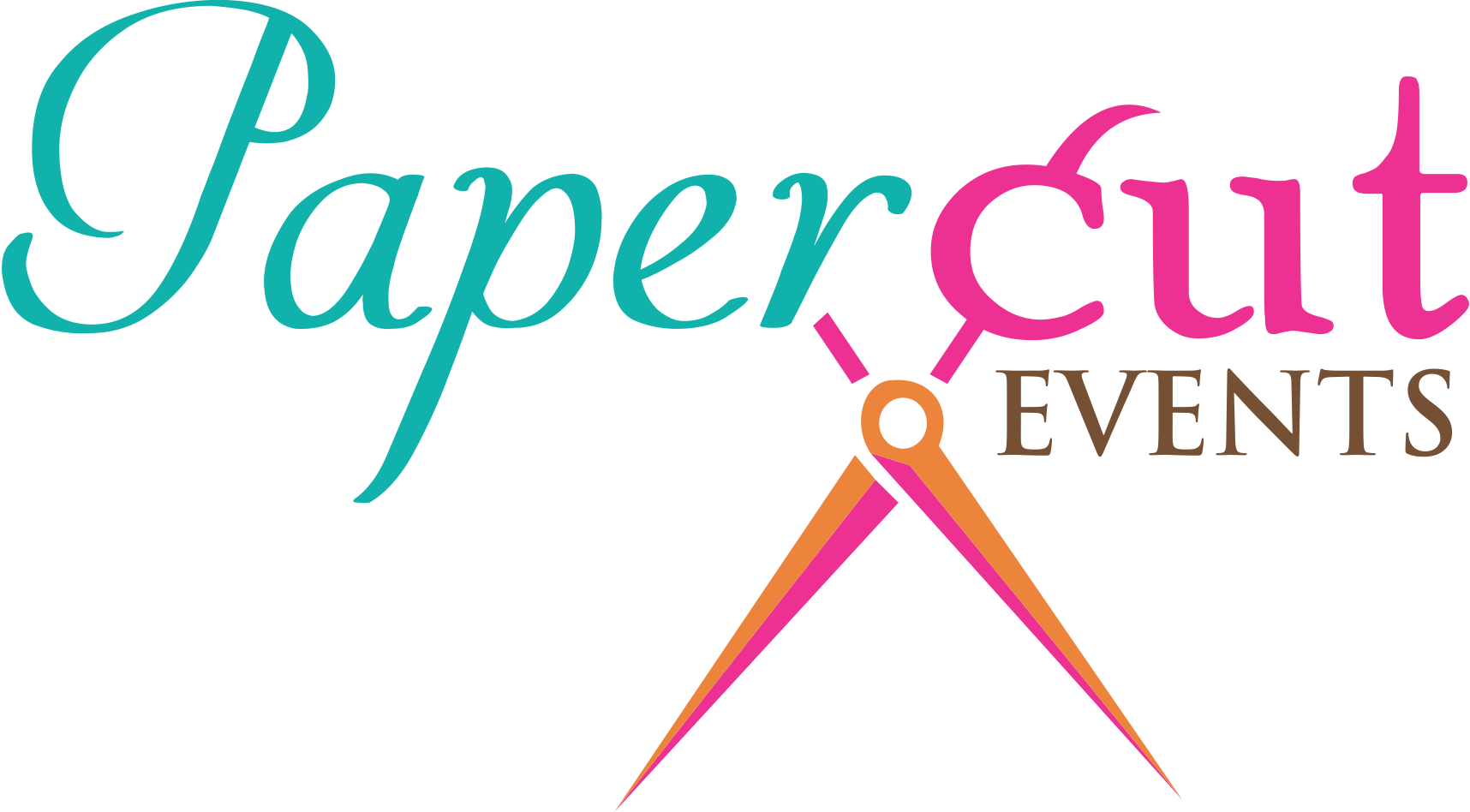 Wedding Package 200 PeoplePackage Cost : 49 Lakhs  / $ 72000InclusionsEvents Covered : DAY 1 :Mehendi Ring Ceremony / Ladies Sangeet / CocktailDAY 2 :Haldi / Bhaat / Chooda                     Phere - DinnerACCOMODATION70 Rooms for 2 nights. ( Day 1 Check-inn & Day 3 Check-out )Children below 6 years in allowed for free.10 Extra Beds FOOD & BEVERAGESDay 1 CHECK-INLunch for 150 people Additional Items : 5 chaat itemsHigh Tea for 150 people Dinner for 150 people - SANGEET / COCKTAILAdditional Items :  1.5-6 Chaat Items, 2. Snacks 3 + 3Day 2Complimentary buffet breakfast for 150 people in the coffee shop or restaurant.Lunch for 150 people - HALDIHigh Tea for 150 People Dinner for 150 people Additional Items :  1. Chef Choice Live Counter , 2. Snacks 4 + 4Coffee, Tea & Cookies during Phere  ENTERTAINMENTDay 1 :Welcome - 4 x Dhol WalaLunch & High Tea : Small DJ System with Male &                  Female singer as a welcome ceremonyDinner : Big Sound System with Male & Female Anchor .DJ & 2 dholis for late night partyLED Wall on Main Stage BackdropDay 2 :Lunch : Small Sound System for Musical Antakshari.Male & Female anchor.Dinner : Big Sound Setup+live band                              Other Inclusions :Basic Decorations for all ( 4) eventsPhotography & Cinematography for all eventsMehendi Wale x 3All Venue Rentals are includedAll Taxes are included.Management & Co-ordination Fee is included.Phoolon Ki Chaadar for Bridal EntryBrass band for Baraat Procession                                 Additional Items :Pre-Wedding Photoshoot - 30,000 /-Pre-wedding VideoShoot - 75,000 /- Safa - 350/- SafaBridal Makeup for 3 Events - 45,000 /-Group Makeups - Not Allowed from Outside ( Billed on Actuals )Important Terms & Conditions :All the payments will have to be made in advance, at least 30 days before the event.The do not pay any advance or token amount without confirming the decoration with reference pictures.Please do not pay without talking to a representative from the company. Feel free to ask for the Hotel Contract after paying the advance amount. Also confirm the contract credentials before making further payments.If your event itinerary differ from the itinerary mentioned on the front page, the please contact us for a modified package. Usually the prices remain the same unless you have some unusual request.